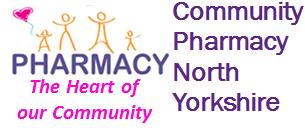 Independent Contractor VacancyCommunity Pharmacy North Yorkshire CommitteeApplication FormPlease complete the attached form and email to ian.dean@cpny.co.ukby 12pm (noon) Friday 4th July 2020Forename/sSurnameTel NoEmail AddressPharmacy Name and AddressNumber of Years as a pharmacistExperienceGeneral Background InformationOther relevant information 